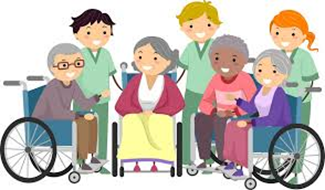 Δεξιότητες Φροντίδας Ατόμων Τρίτης ΗλικίαςΑΙΤΗΣΗ ΣΥΜΜΕΤΟΧΗΣ ΗΜΕΡΟΜΗΝΙΑ: ………………………………………...ΕΠΩΝΥΜΟ: ……………………………………… ΟΝΟΜΑ: ………………………………………ΦΥΛΟ:  □ ΑΝΤΡΑΣ       □ ΓΥΝΑΙΚΑΗΜΕΡΟΜΗΝΙΑ ΓΕΝΝΗΣΗΣ (ΗΜ/MΗ/ΕΤ):  …………/………./………..ΕΘΝΙΚΟΤΗΤΑ: Ελληνική □ Άλλη □   Προσδιορίστε: ……………………………ΜΗΤΡΙΚΗ ΓΛΩΣΣΑ: ………………………………………ΕΠΙΠΕΔΟ ΕΚΠΑΙΔΕΥΣΗΣ :   ΥΠΟΧΡ. ΕΚΠΑΙΔΕΥΣΗ □  ΔΕΥΤΕΡΟΒΑΘΜΙΑ □  ΤΡΙΤΟΒΑΘΜΙΑ □ΑΛΛΟ: ……………ΔΙΕΥΘΥΝΣΗ ΕΠΙΚΟΙΝΩΝΙΑΣ:  …………………………………………………………………………………….......................ΤΗΛΕΦΩΝΟ ΕΠΙΚΟΙΝΩΝΙΑΣ: ………………………………………ΚΙΝ. ΤΗΛ: ………………………………………Email: ………………………………………ΔΗΛΩΝΩ ΟΤΙ :  ΕΠΙΘΥΜΩ ΝΑ ΣΥΜΜΕΤΑΣΧΩ ΣΤΗΝ ΕΚΑΙΔΕΥΣΗ ΑΥΤΗ ΕΑΝ ΕΠΙΛΕΓΩΟΝΟΜΑΤΕΠΩΝΥΜΟ  ……………………………………… ΥΠΟΓΡΑΦΗ  ………………………………………